«26» ноябрь 2020 й.                             № 50                   «26» ноября 2020 г. Об установлении земельного налогаВ соответствии с Федеральным законом от 6 октября 2003 года № 131-ФЗ «Об общих принципах организации местного самоуправления в Российской Федерации», Налоговым кодексом Российской Федерации, руководствуясь пунктом 2 части 1 статьи 3 Устава сельского поселения Тактагуловский сельсовет муниципального района Бакалинский район Республики Башкортостан, Совет сельского поселения Тактагуловский сельсовет  муниципального района Бакалинский район Республики БашкортостанРЕШИЛ:1. Ввести земельный налог на территории сельского поселения Тактагуловский сельсовет муниципального района Бакалинский район  Республики Башкортостан.Налогоплательщики, объект налогообложения, налоговая база, налоговый период, отчетный период, порядок исчисления налога и авансовых платежей, порядок и сроки уплаты налога и авансовых платежей и другие элементы налогообложения определяются главой 31 Налогового кодекса Российской Федерации (далее - Кодекс).Настоящим решением в соответствии с Кодексом определяются ставки  и налоговые льготы земельного налога.2. Установить налоговые ставки земельного налога  в размере:- 0,3 процента  в отношении земельных участков:отнесенных к землям сельскохозяйственного назначения или к землям в составе зон сельскохозяйственного использования в населенных пунктах и используемых для сельскохозяйственного производства;занятых жилищным фондом и объектами инженерной инфраструктуры жилищно-коммунального комплекса (за исключением доли в праве на земельный участок, приходящейся на объект, не относящийся к жилищному фонду и к объектам инженерной инфраструктуры жилищно-коммунального комплекса) или приобретенных (предоставленных) для жилищного строительства (за исключением земельных участков, приобретенных (предоставленных) для индивидуального жилищного строительства, используемых в предпринимательской деятельности); не используемых в предпринимательской деятельности, приобретенных (предоставленных) для ведения личного подсобного хозяйства, садоводства или огородничества, а также земельных участков общего назначения, предусмотренных Федеральным законом от 29 июля 2017 года N 217-ФЗ "О ведении гражданами садоводства и огородничества для собственных нужд и о внесении изменений в отдельные законодательные акты Российской Федерации"; ограниченных в обороте в соответствии с законодательством Российской Федерации, предоставленных для обеспечения обороны, безопасности и таможенных нужд.-  1,5%  в отношении прочих земельных участков.3. Полностью освободить от уплаты земельного налога в отношении земельного участка, находящегося в собственности, постоянном бессрочном пользовании или пожизненном наследуемом владении следующие категории налогоплательщиков:1) Героев Советского Союза, Героев Российской Федерации, полных кавалеров ордена  Славы;2) инвалидов, имеющих 3 степень ограничения способности к трудовой деятельности, а также лиц, которые имеют 1 и 2 группу инвалидности;3) инвалидов с детства, детей-инвалидов;4) ветеранов и инвалидов Великой Отечественной войны, а также ветеранов и инвалидов боевых действий;5) физических лиц, имеющих право на получение социальной поддержки в соответствии с Законом Российской  Федерации “О социальной  защите  граждан, подвергшихся  воздействию радиации вследствие катастрофы на  Чернобыльской АЭС” (в редакции Закона РФ от 18 июня 1992 г. № 3061-1), в соответствии с Федеральным  законом от  26 ноября 1998 г. № 175-ФЗ “О социальной защите  граждан Российской Федерации, подвергшихся воздействию радиации вследствие аварии в 1957 году на  производственном объединении “Маяк”  и сбросов радиоактивных отходов в реку  Теча” и в соответствии с Федеральным Законом от 10 января 2002г. № 2-ФЗ “О социальных гарантиях гражданам, подвергшимся радиационному воздействию вследствие ядерных испытаний на Семипалатинском  полигоне ”;6) физических лиц, принимавших в составе подразделений особого риска непосредственное участие в испытаниях ядерного и  термоядерного  оружия, ликвидации  аварии ядерных установок на средствах вооружения и военных объектах;7) физических лиц, получивших или перенесших лучевую болезнь или ставших инвалидами в результате испытаний, учений и иных работ, связанных с любыми видами  ядерных установок, включая  ядерное оружие и космическую технику;8) Почетных граждан муниципального района;9) физических лиц, имеющих пять и более несовершеннолетних детей.Налоговые льготы, установленные настоящим пунктом, предоставляются в отношении одного объекта налогообложения, не используемого в предпринимательской деятельности, по выбору налогоплательщика.Налоговые льготы не распространяются на земельные участки (часть, доли земельных участков), сдаваемые в аренду.Налогоплательщики, имеющие право на налоговые льготы, представляют заявление и документы в налоговый орган, согласно приложению к настоящему решению. 4. Признать утратившим силу решения  Совета сельского  поселения Тактагуловский сельсовет муниципального района Бакалинский район Республики Башкортостан от 18 ноября 2019 года № 17 «Об установлении земельного налога» (с последующими внесенными изменениями от 10 апреля 2020 года № 32).5. Положение абзаца 10 пункта 3 настоящего Решения действует по 31 декабря 2022 года.6. Обнародовать настоящее решение после подписания в установленном порядке путем вывешивания на информационном стенде и   официальном сайте администрации сельского поселения Тактагуловский сельсовет муниципального района Бакалинский  район Республики Башкортостан  http://Taktagul.ru/ не позднее 30 ноября 2020 года7. Настоящее решение вступает в силу с 1 января 2021 года, но не ранее чем по истечении одного месяца со дня его официального обнародования.Председатель Совета сельского поселенияТактагуловский сельсовет муниципального районаБакалинский район Республики Башкортостан                                                      Л.М. Ахунова          Приложение к решению Совета  сельского поселения Тактагуловский сельсовет муниципального района Бакалинский район Республики Башкортостан от 26 ноября 2020 года № 50Перечень документов подтверждающих право налогоплательщика на налоговую льготуБашкортостан РеспубликаҺыБакалы районымуниципаль районыныңТоктагол ауыл советыауыл биләмәһе Советы452655, Токтагол ауылыЙэштэр урамы, 9, тел. 2-98-36https://taktagul.rue-mail: Taktagul2008@yandex.ru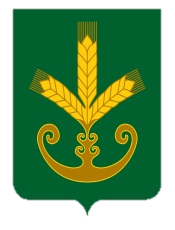 Республика БашкортостанСовет сельского поселенияТактагуловский сельсоветмуниципального районаБакалинский район452655, с. Тактагуловоул. Молодежная, 9, тел. 2-98-36https://taktagul.rue-mail: Taktagul2008@yandex.ruҠАРАР                                      РЕШЕНИЕ      N п/пКатегория налогоплательщиковДокумент, подтверждающий право на льготу1Герои Советского Союза, Герои Российской Федерации, полные кавалеры ордена  Славы;Удостоверение2Инвалиды, имеющие 3 степень ограничения способности к трудовой деятельности, а также лиц, которые имеют 1 и 2 группу инвалидностиСправка медико-социальной экспертизы об установлении группы инвалидности3Инвалиды с детства, дети-инвалидыСправка медико-социальной экспертизы об установлении соответствующей группы инвалидности4Ветераны и инвалиды Великой Отечественной войны, а также ветераны и инвалиды боевых действийУдостоверение5Физические лица, имеющиех право на получение социальной поддержки в соответствии с Законом Российской  Федерации “О социальной  защите  граждан, подвергшихся  воздействию радиации вследствие катастрофы на  Чернобыльской АЭС” (в редакции Закона РФ от 18 июня . № 3061-1), в соответствии с Федеральным  законом от  26 ноября . № 175-ФЗ “О социальной защите  граждан Российской Федерации, подвергшихся воздействию радиации вследствие аварии в 1957 году на  производственном объединении “Маяк”  и сбросов радиоактивных отходов в реку  Теча” и в соответствии с Федеральным Законом от 10 января 2002г. № 2-ФЗ “О социальных гарантиях гражданам, подвергшимся радиационному воздействию вследствие ядерных испытаний на Семипалатинском  полигоне”Удостоверение6Физические лица, принимавшие в составе подразделений особого риска непосредственное участие в испытаниях ядерного и  термоядерного  оружия, ликвидации  аварии ядерных установок на средствах вооружения и военных объектах;Удостоверение7Физические лица, получившие или перенесших лучевую болезнь или ставших инвалидами в результате испытаний, учений и иных работ, связанных с любыми видами  ядерных установок, включая  ядерное оружие и космическую техникуУдостоверение8Почетные граждане муниципального районаУдостоверение9Физические лица, имеющие пять и более несовершеннолетних детейСправка о составе семьи по месту жительства; свидетельство о рождении на каждого ребенка, являющегося несовершеннолетним